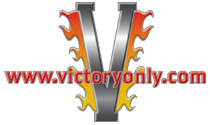 Two Inch Forward ControlInstallation Instructions:Installation:
1. Remove stock forward controls. Remove stock shift linkage. *Note*the linkage ends are right and left handed
2. Remove the linkage ends and lock nuts from the stock linkage and install on the new linkage.
3. Install the right side or Brake side mount using (2) of the 10mm x 50 flat head socket bolt and (2) 10mm x 25socket bolt. Use Blue Loc-Tite on all bolts and tighten.
4. Install the Left side or shifter linkage side mount using (2) of the 10mm x 50 flat head socket bolt and (2) 10mm x 25socket bolt. Use Blue Loc-Tite on all bolts and tighten.
5. Next re-install your shifter linkage and adjust the linkage to your desired setting and lock the 2 locks nuts down.
6. Now double check that all mounting hardware is installed tight.